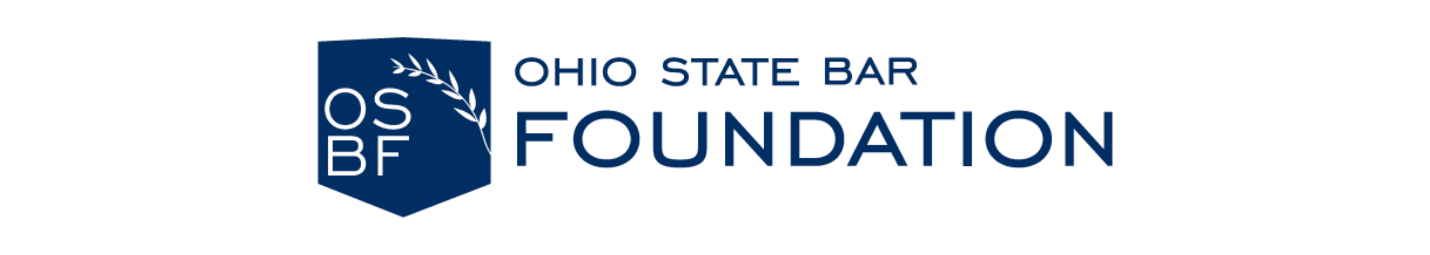 Thank You for Raising the BarThe Ohio State Bar Foundation is grateful for the efforts of all fundraising partners who elevate the case for justice and inspire giving in the communities we serve. Your commitment moves us closer to a better justice system for all Ohioans. Please use the Thank You Letter Template on the next page to thank your donors. Simply copy the letter and paste it into an email, a social media message, or a Word document. Be sure to customize the text highlighted in green. Dear Name or Business, On behalf of the Ohio State Bar Foundation, I would like to thank you for your recent gift in support of Raise the Bar 2022. Your commitment moves us closer to a better justice system for all Ohioans. The Ohio State Bar Foundation is committed to advancing the legal profession by offering grant funding, leadership development, and educational outreach programs throughout the state of Ohio. And we work to address inequities among Ohio’s most vulnerable and marginalized populations, including communities of color.We are grateful for your support. Please visit www.osbf.org to learn more about the Ohio State Bar Foundation or to listen to the podcast, Foundation of Justice.Thank you,Name